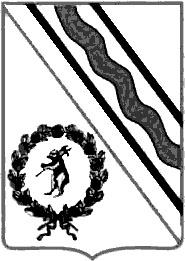 Администрация Тутаевского муниципального районаПОСТАНОВЛЕНИЕот 23.03.2023  № 195-пг. ТутаевО внесении изменений в постановлениеАдминистрации ТМР от 25.12.2017 № 1155-п«Об утверждении состава комиссии по переводу жилыхпомещений в нежилые помещения и нежилых помещенийв жилые помещения и согласованию переустройстваи (или) перепланировки жилых помещений»В соответствии с Жилищным Кодексом РФ, Федеральным законом от 27.07.2010 № 210-ФЗ «Об организации предоставления государственных и муниципальных услуг», Федеральным законом от 06.10.2003 № 131-ФЗ «Об общих принципах организации местного самоуправления в Российской Федерации», Администрация Тутаевского муниципального районаПОСТАНОВЛЯЕТ:1. Приложение к постановлению Администрации Тутаевского муниципального района от 25.12.2017 № 1155-п «Об утверждении состава комиссии по переводу жилых помещений в нежилые помещения и нежилых помещений в жилые помещения и согласованию переустройства и (или) перепланировки жилых помещений» изложить в новой редакции согласно приложению к настоящему постановлению. 2.Признать утратившим силу постановление Администрации Тутаевского муниципального района от 27.07.2018 № 498-п «О внесении изменений в приложение к постановлению Администрации Тутаевского муниципального района от 25.12.2017 № 1155-п «Об утверждении состава комиссии по переводу жилых помещений в нежилые помещения и нежилых помещений в жилые помещения и согласованию переустройства и (или) перепланировки жилых помещений».3. Признать утратившим силу постановление Администрации Тутаевского муниципального района от 19.11.2018 № 730-п «О внесении изменений в постановление Администрации ТМР от 27.07.2018 № 498-п».4.Контроль за исполнением постановления возложить на   заместителя Главы Администрации Тутаевского муниципального района по градостроительным вопросам - начальника управления архитектуры и градостроительства Администрации Тутаевского муниципального района (главного архитектора) – Е.Н. Касьянову.         5.Постановление вступает в силу после его официального опубликования.Временно исполняющий полномочияГлавы Тутаевского муниципального района                                                 		   О.В. НизоваПриложение к постановлению Администрации ТМР от 23.03.2023  № 195-пСОСТАВ КОМИССИИ ПО СОГЛАСОВАНИЮ ПЕРЕУСТРОЙСТВА И (ИЛИ) ПЕРЕПЛАНИРОВКИ ЖИЛЫХ (НЕЖИЛЫХ) ПОМЕЩЕНИЙ, ПЕРЕВОДА ЖИЛЫХ ПОМЕЩЕНИЙ В НЕЖИЛЫЕ ПОМЕЩЕНИЯ И НЕЖИЛЫХ ПОМЕЩЕНИЙ В ЖИЛЫЕ ПОМЕЩЕНИЯ Председатель комиссии – заместитель Главы Администрации Тутаевского муниципального района по градостроительным вопросам – начальник управления архитектуры и градостроительства Администрации Тутаевского муниципального района (главный архитектор) -  Касьянова Е.Н.;Заместитель председателя – и.о. заместителя Главы Администрации Тутаевского муниципального района по имущественным вопросам – и.о. начальника управления муниципального имущества Администрации Тутаевского муниципального района  - Петрова А.Е.;Секретарь комиссии – консультант управления архитектуры и градостроительства Администрации Тутаевского муниципального района – Перминова О.А.Члены комиссии:Начальник отдела муниципального имущества и жилищной политики управления муниципального имущества Администрации Тутаевского муниципального района – Ильичева С.Л.;Консультант отдела по развитию инфраструктуры управления жилищно-коммунального хозяйства Администрации Тутаевского муниципального района – Жукова Ю.Н.;Представитель управляющей компании многоквартирного жилого дома, помещение в котором подлежит переводу или перепланированию /переустройству (по согласованию);Представитель Администрации сельского поселения по территориальному местонахождению переводимого или перепланируемого/ переустраиваемого помещения (по согласованию);  Представитель филиала АО «Газпром газораспределение Ярославль» в Ярославском районе (по согласованию);  Представитель проектной организации, подготовившей проект перепланировки/переустройства помещения (по согласованию).Управляющий деламиАдминистрации ТМР                                               		С.В. Балясникова